Абонентские аудио устройства.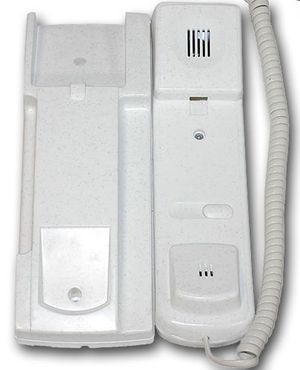 ТКП-01Описание:дуплексная связь;кнопка открывания замка,без отключения звука.Стоимость трубки – 500р.Подключение к системе и установка – 500р.                                      ТКП-05М 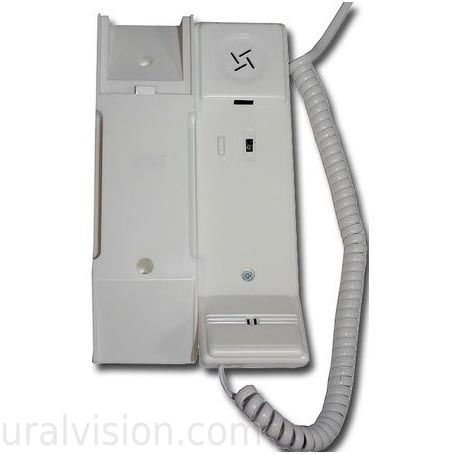                      Описание:дуплексная связь;кнопка отпирания замка;отключение звука;       Стоимость трубки – 750р.       Подключение к системе и установка – 500р.ТКП-06М         Описание: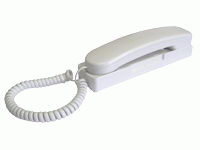 дуплексная связь;кнопка отпирания замка; отключение звука.       Стоимость трубки – 830р.      Подключение к системе и установка – 500рКМ-2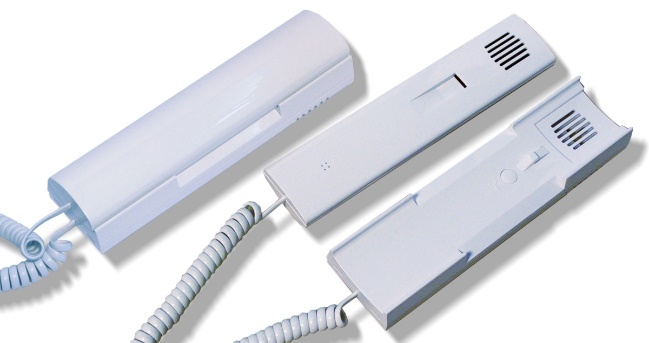                         Описание:дуплексная связь;кнопка отпирания замка; без отключения звука.                                                          Стоимость трубки – 650р.              Подключение к системе и установка – 500рКС                            Описание: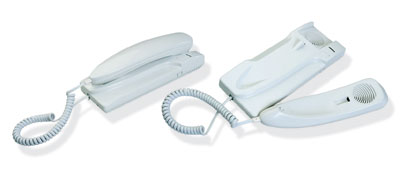 дуплексная связь;кнопка отпирания замка; регулировка громкости вызова(громкий сигнал, тихий, сигнал отключен);светодиодная индикация сигнала вызова                                                       Стоимость трубки – 1050р.              Подключение к системе и установка – 500р    КМ-2НО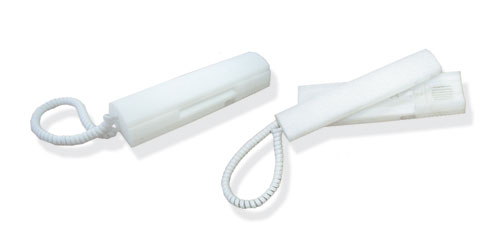                         Описание:дуплексная связь;кнопка отпирания замка; отключение звука.                                                          Стоимость трубки – 870р.              Подключение к системе и установка – 500рУКП-7М 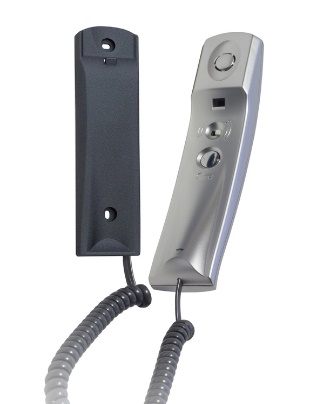 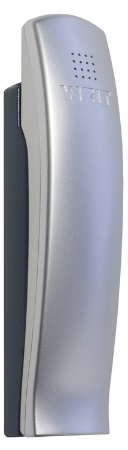          Описание:дуплексная связь;ступенчатая регулировка громкости вызова;кнопка отпирания замка;Стоимость трубки – 1100р.Подключение к системе и установка – 500р.УКП-7 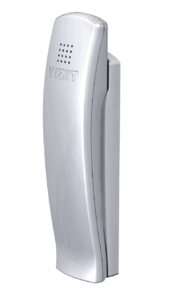          Описание:дуплексная связь;ступенчатая регулировка громкости вызова;кнопка отпирания замка;Стоимость трубки – 990р.Подключение к системе и установка – 500р.          УКП-12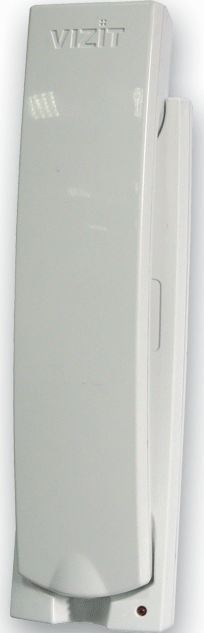                  Описание:дуплексная связь;кнопка отпирания замка; отключение звука;       Стоимость трубки – 1200р.      Подключение к системе и установка – 500р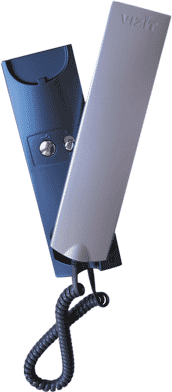 УКП-12М          Описание:дуплексная связь;кнопка отпирания замка; ступенчатая регулировка громкости вызова;светодиодная индикация сигнала вызова;       Стоимость трубки – 1280р.      Подключение к системе и установка – 500р.                                                    УКП-12-1                 Описание:дуплексная связь;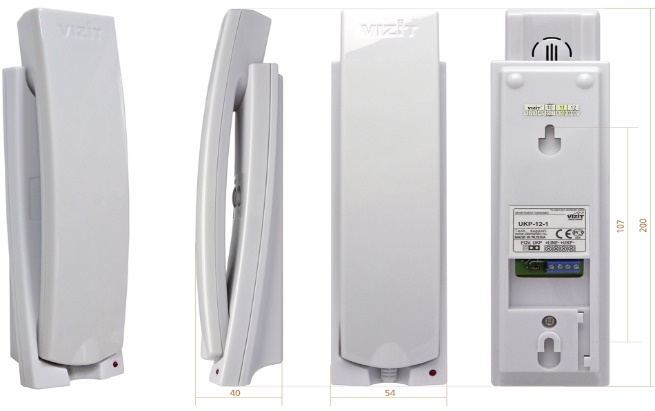 кнопка отпирания замка; регулировка громкости вызова(громкий сигнал, тихий, сигнал отключен);светодиодная индикация сигнала вызовас возможностью подключения дополнительной трубки                   Стоимость трубки – 1350р.             Подключение к системе и установка – 500р